附件2防脱装置参考示意图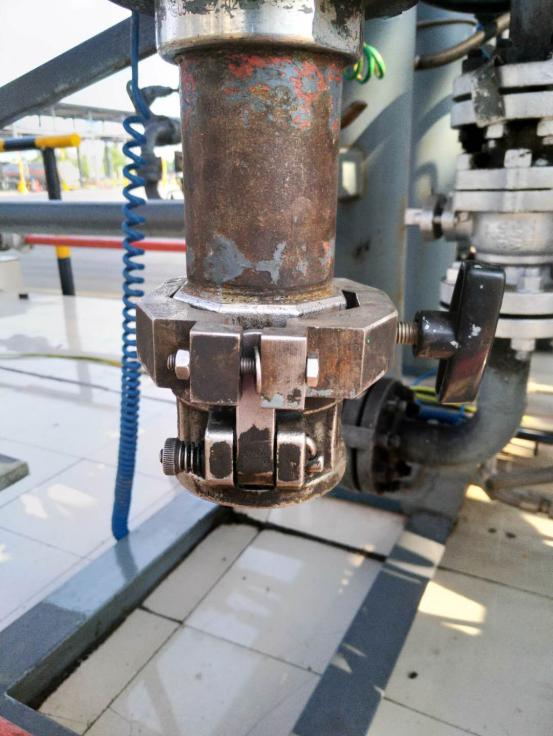 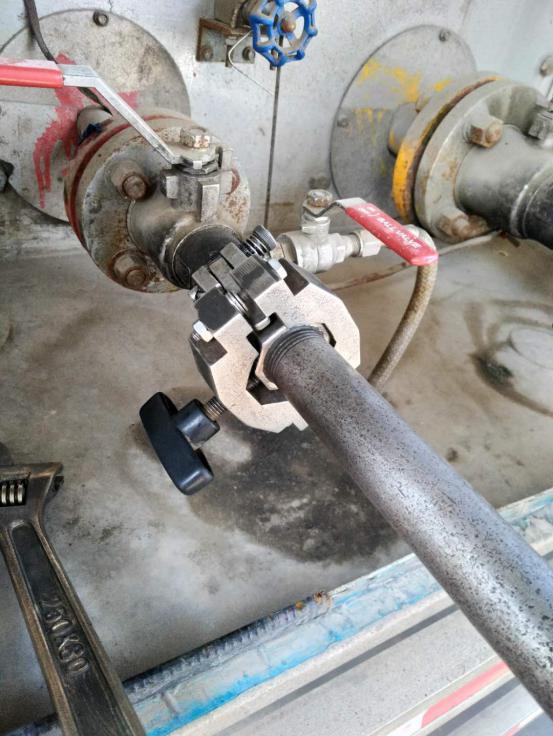 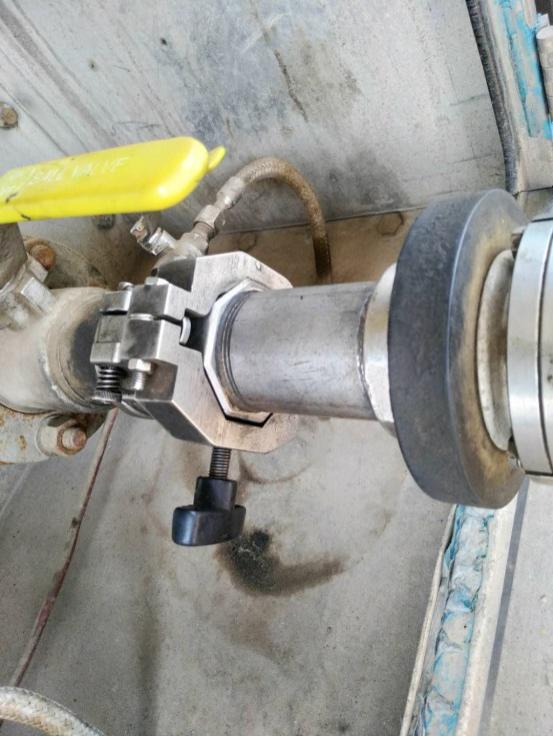 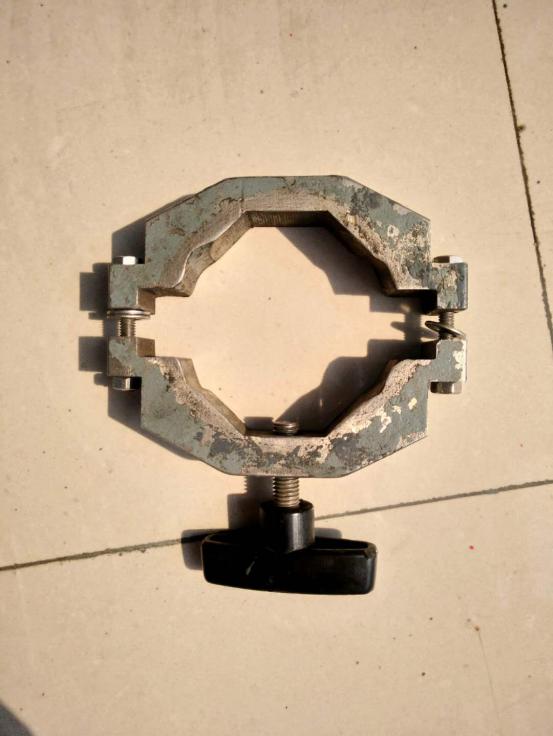 